ATIVIDADES PARA A SEMANA DE  16 DE AGOSTO A 20 DE AGOSTONOME:_______________________________________________________________________LEIA E ESTUDE TODOS OS DIAS O NOME E SOBRENOME, O ALFABETO E NÚMEROS (0 A 50).COM A AJUDA DOS PAIS OU RESPONSÁVEIS ASSISTA O VÍDEO:https://www.youtube.com/watch?v=4pJ1rmqlBjE“Eduquemos as emoções das nossas crianças!Somente assim elas poderão ser adultos sadios e maduros.”PINTE O MONSTRO DAS CORES DE ACORDO COM A COR DO SENTIMENTO QUE VOCÊ ESTA SENTINDO HOJE. ESCREVA UMA FRASE SOBRE ESSE SENTIMENTO.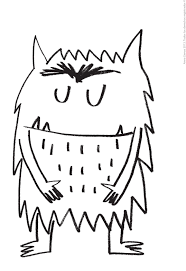 ____________________________________________________________________________________________________________________________________________________________________________________________________________________________________________________________________________________________________________________________________________________Escola Municipal de Educação Básica Augustinho Marcon.Catanduvas, agosto de 2021.Diretora: Tatiana Bittencourt Menegat. Assessora Técnica Pedagógica: Maristela Apª. Borella Baraúna.Assessora Técnica Administrativa: Margarete Petter.Professora: Leda Maria de Almeida.Aluno(a): ______________________________________________1º ano 01 e 02.